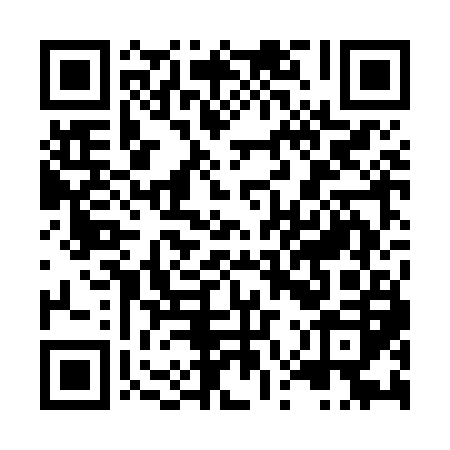 Ramadan times for Filadelfia, ParaguayMon 11 Mar 2024 - Wed 10 Apr 2024High Latitude Method: NonePrayer Calculation Method: Muslim World LeagueAsar Calculation Method: ShafiPrayer times provided by https://www.salahtimes.comDateDayFajrSuhurSunriseDhuhrAsrIftarMaghribIsha11Mon5:465:467:011:104:367:197:198:2912Tue5:465:467:011:104:367:187:188:2813Wed5:475:477:011:094:357:177:178:2714Thu5:475:477:021:094:357:167:168:2615Fri5:475:477:021:094:357:157:158:2516Sat5:485:487:031:094:347:147:148:2417Sun5:485:487:031:084:347:137:138:2318Mon5:495:497:031:084:337:127:128:2219Tue5:495:497:041:084:337:117:118:2120Wed5:505:507:041:074:327:107:108:2021Thu5:505:507:041:074:327:097:098:1922Fri5:505:507:051:074:327:087:088:1823Sat5:515:517:051:064:317:087:088:1824Sun4:514:516:0512:063:316:076:077:1725Mon4:514:516:0612:063:306:066:067:1626Tue4:524:526:0612:063:306:056:057:1527Wed4:524:526:0612:053:296:046:047:1428Thu4:524:526:0712:053:296:036:037:1329Fri4:534:536:0712:053:286:026:027:1230Sat4:534:536:0712:043:286:016:017:1131Sun4:534:536:0812:043:276:006:007:101Mon4:544:546:0812:043:275:595:597:092Tue4:544:546:0812:033:265:585:587:083Wed4:544:546:0912:033:265:575:577:074Thu4:554:556:0912:033:255:565:567:065Fri4:554:556:0912:033:245:555:557:056Sat4:554:556:1012:023:245:545:547:057Sun4:564:566:1012:023:235:545:547:048Mon4:564:566:1112:023:235:535:537:039Tue4:564:566:1112:013:225:525:527:0210Wed4:574:576:1112:013:225:515:517:01